CİHAZIN KULLANMA TALİMATICihazı ilk defa kullanıyorsanız mutlaka bilen bir kişiden yardım isteyiniz.Cihazı ve etrafını uygun çözücüler kullanarak temiz bir biçimde bırakınız.Cihazın ön tarafında bulunan On-Off tuşu ile cihaz açılır.Termometre tuşuna basılı tutularak sıcaklık ayarlanır.Saat tuşuna basılı tutularak süre ayarlanır.Start düğmesine bir kere basılınca program çalışmaya başlar.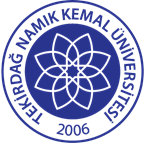 TNKÜ ÇORLU MÜHENDİSLİK FAKÜLTESİBOYA EKSTRAKSİYON CİHAZI KULLANMA TALİMATIDoküman No: EYS-TL-095TNKÜ ÇORLU MÜHENDİSLİK FAKÜLTESİBOYA EKSTRAKSİYON CİHAZI KULLANMA TALİMATIHazırlama Tarihi:06.04.2022TNKÜ ÇORLU MÜHENDİSLİK FAKÜLTESİBOYA EKSTRAKSİYON CİHAZI KULLANMA TALİMATIRevizyon Tarihi:--TNKÜ ÇORLU MÜHENDİSLİK FAKÜLTESİBOYA EKSTRAKSİYON CİHAZI KULLANMA TALİMATIRevizyon No:0TNKÜ ÇORLU MÜHENDİSLİK FAKÜLTESİBOYA EKSTRAKSİYON CİHAZI KULLANMA TALİMATIToplam Sayfa Sayısı:1Cihazın Markası/Modeli/ Taşınır Sicil NoTermal Lab.Kullanım AmacıBoyarmadde eldesinde kullanılan ısıtıcıdır.Sorumlusu	Laboratuvar KomisyonuSorumlu Personel İletişim Bilgileri (e-posta, GSM)Doç. Dr. Aylin YILDIZ- ayildiz@nku.edu.trArş. Gör. Hayal OKTAY- hdalkilic@nku.edu.tr